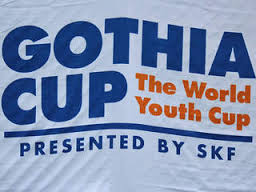 TÅG:  13 stycken tur och retur
           4 stycken enkel resa till Göteborg, bil hemEgen bil: 6 styckenNamnPersonnummerRollFärdsättBetTimea Andersén010612-UtespelareTåg med ledareMatilda Nevalainen010711-UtespelareEgen bilMaja Enavall010620-UtespelareEgen bilAdéle Wikström010610- UtespelareTåg med ledareBana Hadgu010424-UtespelareTåg med ledareCaroline Vännström010713-UtespelareTåg med ledare enkel ( dit) hem med föräldrarSofia Bengtsson010523-UtespelareTåg med ledareSigne Sand011030-UtespelareEgen bilMatilda Johansson010716-UtespelareTåg med ledareLinnéa Edlund011210-UtespelareEgen bilFilippa Gistrand010507-UtespelareTåg med ledareElla Axelsson Elfving011021-UtespelareBilSara Axelsson Elfving011021-UtespelareTåg enkelMisha Marumbu010611-UtespelareTåg med ledareAlva Bengtsson010427-Målvakt / UtespelareTåg med ledare dit och bil hem med förälderJulia Stödberg010102-UtespelareTåg med ledareSahar Binahri010111-UtespelareTåg med ledareEbba Lindner010704-UtespelareEgen bilTamika Hanson000325-Utespelare / MålvaktTåg med ledareViorna Yalda000717-UtespelareTåg med ledareZahra Khosdel000822-SupporterTåg med ledareEbba Fall000824-SupporterTåg med ledareEbba Persbrink000306-SupporterTåg med ledare dit bil hem med förälderMagnus SandTränare bor med tjejernaCarl ElfvingTränareHelena AnderssonFörälder boende med tjejerna halva veckanKristina BengtssonFörälder boende med tjejerna  halva veckan